АДМИНИСТРАЦИЯДЕМЬЯНОВСКОГО  ГОРОДСКОГО  ПОСЕЛЕНИЯПОДОСИНОВСКОГО РАЙОНА КИРОВСКОЙ ОБЛАСТИПОСТАНОВЛЕНИЕ 01.08.2019                                                                                                    № 70/1пгт ДемьяновоОб утверждении Порядка и Методики планирования бюджетных ассигнований бюджета Демьяновкого городского  поселенияВ соответствии со статьей 174.2. Бюджетного кодекса Российской Федерации и решением Демьяновской поселковой Думы от 06.06.2014 № 23/74 «Об утверждении Положения о бюджетном процессе в муниципальном образовании Демьяновское городское поселение Подосиновского района Кировской области» ПОСТАНОВЛЯЕТ:1. Утвердить Порядок планирования бюджетных ассигнований бюджета поселения на 2020 год и на плановый период 2021 и 2022 годов согласно приложению № 1.         2. Утвердить Методику планирования бюджетных ассигнований бюджета поселения на 2020 год и на плановый период 2021 и 2022 годов согласно приложению № 2.         3.  Главного бухгалтера Администрации поселения довести настоящее постановление до всех главных распорядителей средств бюджета поселения.        5. Контроль за исполнением настоящего постановления возложить на   главного бухгалтера Администрации поселения.Разместить настоящее постановление в разделе «Муниципальные образования» на официальном сайте Правительства Кировской области: https://www.municipal.ako.kirov.ru/podosinovsky/.Глава Администрации Демьяновскогогородского поселения                                                                    С.Г. ИньковаПОДГОТОВЛЕНО:Заместитель главы Администрации                                        А.В. Злобин Приложение 1УТВЕРЖДЕН постановлением АдминистрацииДемьяновского городского  поселенияот    01.08.2019       №  70/1ПОРЯДОКпланирования бюджетных ассигнований бюджета Демьяновского городского  поселения  на 2020 год и  на плановый период 2021 и 2022 годов1. Настоящий Порядок планирования бюджетных ассигнований
бюджета поселения на 2020 год и на плановый период 2021 и 2022 годов (далее - Порядок) разработан в целях составления проекта бюджета  на 2020 год и на плановый период 2021 и 2022 годов и определяет порядок организации работы бухгалтерии Администрации Демьяновского городского  поселения (далее - бухгалтерия) и главных распорядителей средств бюджета поселения (далее ГРБС) по планированию бюджетных ассигнований бюджета поселения  на 2020 год  и на плановый период 2021 и 2022 годов (далее – планирование бюджетных ассигнований). 2. При планировании бюджетных ассигнований бухгалтерия:	2.1. В срок до 15.09.2019 представляет на рассмотрение рабочей группы по составлению проекта бюджета поселения на 2020 год и на плановый период 2021 и 2022 годов основные подходы по планированию бюджетных средств.            2.2. В срок до 17.08.2019 доводит до ГРБС: 	2.2.1. Методику планирования бюджетных ассигнований бюджета поселения на 2020 год и на плановый период 2021 и 2022 годов (далее - Методика планирования).	2.2.2. Форму обоснования бюджетных ассигнований (далее -  расчетные листы)	2.3. В срок до 01.10.2019 проводит анализ представленных ГРБС обоснований бюджетных ассигнований. 	2.4. В срок до  16.10.2019 вносит на рассмотрение рабочей группы: 	2.4.1. Прогнозируемые объемы расходов бюджета поселения, указанных в подпункте 2.1.1. Методики планирования.	2.4.2. Предложения по включению в проект бюджета поселения на 2020 год и на плановый период 2021 и 2022 годов расходов бюджета района, указанных в подпункте 2.1.2 -2.1.8. Методики планирования.	2.4.3. Предложения по сбалансированности бюджета поселения на 2020 год и на плановый период 2021 и 2022 годов.	2.5. В срок до 01.11.2019 дорабатывает проект бюджета поселения на 2020 год и на плановый период 2021 и 2022 годов для представления его Администрации Демьяновского городского поселения Подосиновского района Кировской области.	3.  При планировании бюджетных ассигнований ГРБС:	3.1. Осуществляют планирование соответствующих расходов бюджета в соответствии с Методикой планирования.	3.2. В срок до 10.10.2019 представляют в бухгалтерию Администрации городского  поселения:	3.2.1. Расчетные листы, заполненные в соответствии с Методикой планирования, в разрезе классификации расходов бюджетов.	Расчетные листы заполняются:	по оплате услуг (работ), переданных на аутсорсинг (за исключением услуг по организации питания) (направление «Минимально необходимые расходы бюджета поселения») - с расшифровкой по каждому виду услуг (работ);	по оплате централизованных закупок товаров (работ, услуг) – с расшифровкой по каждому виду товаров (работ, услуг);	по бюджетным инвестициям в объекты муниципальной собственности сельского поселения – с расшифровкой по каждому объекту капитального строительства.	3.2.2. Расчеты (обоснования) бюджетных ассигнований на уплату налогов по объектам капитального строительства.	3.4. В срок до  10.10.2019 представляют в бухгалтерию Администрации городского поселения расчетные листы по расходам, финансовое обеспечение которых полностью или частично осуществляется за счет целевых межбюджетных трансфертов из федерального бюджета.Приложение 2УТВЕРЖДЕН постановлением АдминистрацииДемьяновского городского  поселенияот    01.08.2019       №  70/1Методикапланирования бюджетных ассигнований бюджета Демьяновского городского  поселенияна 2020 год и на плановый период 2021 и 2022 годов.1.1.	Настоящая Методика планирования бюджетных ассигнований
 бюджета Демьяновского городского  поселения (далее - Методика) разработана в целях составления проекта бюджета поселения на 2020 год и на плановый период 2021 и 2022 годов и определяет порядок расчета бюджетных ассигнований главным распорядителем средств бюджета поселения (далее ГРБС) при планировании соответствующих расходов бюджета поселения на 2020 год и на плановый период 2021 и 2022 годов.	1.2.	Планирование бюджетных ассигнований бюджета поселенияияого сельского поселения (далее - бюджетные ассигнования) осуществляется в соответствии с расходными обязательствами, установленными федеральными законами, законами Кировской области, решениями Демьяновской поселковой  Думы, нормативными правовыми актами Администрации Демьяновского городского  поселения, договорами и соглашениями, заключенными поселением или от его имени уполномоченными органами, исполнение которых должно происходить в  2019 году за счет средств бюджета поселения (за исключением целевых межбюджетных трансфертов из федерального и областного бюджетов).1.3. Планирование бюджетных ассигнований по расходам муниципальных учреждений производится с учетом изменения в 2019  году количества учреждений и численности работников.1.4.  В случае изменения с 2019  года в установленном порядке типа
муниципального(ых) казенного(ых) учреждения(ий) при
определении объема бюджетных ассигнований по соответствующим расходам
для расчета принимаются кассовые расходы данного(ых) учреждения(ий)
за 2018 год, уменьшенные на коэффициент соотношения доходов от платных
услуг, оказываемых данным(ыми) учреждением(ями), и его(их) кассовыми
расходами за 2018 год.1.5.	Во всех приведенных ниже формулах обозначение i означает
соответствующий финансовый год, на который осуществляется планирование
бюджетных ассигнований, j - вид объемного показателя, используемого при
расчетах, и n - количество видов объемных показателей.2. Планирование бюджетных ассигнований  бюджета поселения2.1. 	Планирование бюджетных ассигнований  осуществляется в указанной в настоящем подпункте очередности  по следующим направлениям:2.1.1. Минимально необходимые расходы бюджета поселения.2.1.2. Обеспечение выполнения функций  муниципальных учреждений     поселения.2.1.3. Выплаты отдельным категориям граждан2.1.4. Оплата централизованных закупок товаров (работ, услуг).2.1.5. Мероприятия в установленной сфере деятельности.2.1.6.  Бюджетные инвестиции в объекты муниципальной собственности сельского поселения.2.1.7.  Осуществление дорожной деятельности.2.2.   К бюджетным ассигнованиям по направлению  «Минимально необходимые расходы бюджета поселения» относятся расходы бюджета поселения, указанные в приложении №1.2.2.1. Для расчета бюджетных ассигнований на обеспечение деятельности муниципальных учреждений поселения  принимаются расходы бюджета поселения, отражаемые по коду направления расходов бюджета поселения 02000 «Финансовое обеспечение деятельности муниципальных учреждений поселения».2.2.1.1.Объем бюджетных ассигнований в i- ом финансовом году на оплату труда работников муниципальных учреждений района (БAЗП(i)) рассчитывается  по следующей формуле:БAЗП(i)= КР ЗП2017 – KPЗП2016 + KP ЗП2018 , (1) где:         КР ЗП2017  -  кассовые расходы на оплату труда работников муниципальных учреждений поселения за 2018 год;KPЗП2016 -    кассовые расходы за 2018 год  на выплату задолженности по оплате труда работников муниципальных учреждений поселения за 2017 год;KP ЗП2018 -    кассовые расходы за 2019 год  на выплату задолженности по оплате труда работников муниципальных учреждений поселения за 2019 год;               2.2.1.2. Объем бюджетных ассигнований в i-ом финансовом году на уплату страховых взносов в Пенсионный фонд Российской Федерации на обязательное пенсионное страхование, Фонд социального страхования Российской Федерации
на обязательное социальное страхование на случай временной
нетрудоспособности и в связи с материнством, Федеральный фонд обязательного
медицинского страхования и территориальные фонды обязательного
медицинского страхования на обязательное медицинское страхование, а также
страховых взносов на обязательное социальное страхование от несчастных
случаев на производстве и профессиональных заболеваний (далее - страховые
взносы) (БAН(i)) рассчитывается  по следующей формуле:БAН(i) = КР Н2018 – KPН20167+ KP Н2019 , (2) где:                        КР Н2018-   кассовые расходы на уплату страховых взносов за 2018 год;KPН2017 - кассовые расходы за 2018 год на уплату задолженности по страховым взносам за 2017 год;KP Н2019 - кассовые расходы за 2018 год на уплату задолженности по страховым взносам за 2017 год.	2.2.1.3. Объем бюджетных ассигнований в i-ом финансовом году на уплату
налогов,   в   качестве   объекта   налогообложения   по   которым   признается
соответствующее имущество (в том числе земельные участки), и страховых платежей (БAHC(i)) определяется ГРБС.	2.2.1.4.  Объем бюджетных ассигнований в i-ом финансовом году на оплату
услуг связи (БАСВ(i))  рассчитывается по следующей формуле:БАСВ(i) =KP2018CВ х 0,9, (4) где: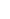 KP2018CВ- кассовые расходы за 2018 год на оплату услуг связи.	2.2.1.5. Объем бюджетных ассигнований в i-ом финансовом году на оплату коммунальных услуг, твердого и печного топлива рассчитывается (БАКР(i)) по следующей формуле:БАКР(i)=∑j=1n(( KPКРj2018 _ KPКРj2017+ KPКРj2019)х k j2019хKPКРj2018- кассовые расходы на оплату ресурса j –го вида за 2018год;KPКРj2017- кассовые расходы за 2018 год на погашение задолженности по оплате ресурса j-го вида  за 2017 год;KPКРj2019- кассовые расходы за 2019год на погашение задолженности по оплате ресурса j-го вида  за 2018 год;k j2019- среднегодовой индекс изменения тарифов (цен) на ресурс  j –го вида в 2019 году, предоставляемый региональной службой по тарифам Кировской области;k j(i)- среднегодовой индекс изменения тарифов (цен) на ресурс  j –го вида в i-ом  финансовом году, предоставляемый региональной службой по тарифам Кировской области.	2.2.1.6. Объемы бюджетных ассигнований в i-ом финансовом году на оплату продуктов питания (БАПР(i)), услуг по организации питания (БАУП(i)),медикаментов и перевязочных средств (БАМЕД(i)),горюче-смазочных материалов (БАГСМ(i)),арендной платы за пользование имуществом (БААП(i)) рассчитываются на уровне кассовых расходов по указанным направлениям на 01.07.2019.	2.2.1.7. Объем бюджетных ассигнований  в i-ом финансовом году на оплату договоров гражданско-правового характера по выполнению работ, оказанию услуг лицам, не состоящим в штате учреждения (БАГПХ(i)), рассчитывается по аналогии с подпунктами 2.2.1.1 и 2.2.1.2 настоящей Методики применительно к указанным лицам. 	2.2.2. Объем бюджетных ассигнований в i-ом финансовом году на обеспечение выполнения функций органов местного самоуправления Демьяновского городского  поселения (БАjОМС(i)) рассчитывается по каждому органу по следующей формуле:БАjОМС(i))= (H х uЗП х ∑ i=1 kЗП(i)+ H х uмз) х ЧjОМС(i) + БАjКР(i) + БАjHС(i) + Сj(i), (4) где:H- финансовый норматив на обеспечение выполнения функций органов местного самоуправления поселения, установленный Правительством Кировской области (далее- финансовый норматив);uЗП – удельный вес расходов на оплату труда работников органов местного самоуправления Демьяновского городского поселения и уплату страховых взносов в финансовом нормативе; kЗП(i)- коэффициент, учитывающий повышение оплаты труда работников органов местного самоуправления в финансовом нормативе в i-ом финансовом году;uмз- удельный вес расходов на материальные затраты работников органов местного самоуправления в финансовом нормативе;ЧjОМС(i)- предельная штатная численность j-го органа местного самоуправления поселения в i-ом финансовом году;БАjКР(i)- бюджетные ассигнования в i-ом финансовом году на оплату коммунальных услуг, рассчитываемые в соответствии с подпунктом 2.2.1.5 настоящей Методики применительно к органам местного самоуправления поселения при наличии у них соответствующих расходов;БАjHС(i)- бюджетные ассигнования в i-ом финансовом году на уплату налогов, в качестве объекта налогообложения по которым признается соответствующее имущество (в том числе земельные участки), и страховых платежей, рассчитываемые в соответствии с подпунктом 2.2.1.3 настоящей Методики применительно к органам местного самоуправления при наличии у них соответствующих расходов; Сj(i)- бюджетные ассигнования в  i-ом финансовом году на обязательное государственное страхование жизни и здоровья муниципальных служащих  органов местного самоуправления поселения.	Объем бюджетных ассигнований в i-ом финансовом году (БАИЗБ(i), рассчитывается на уровне объема бюджетных ассигнований  по состоянию на 01.07.2019 с учетом изменений.	 	2.3. К бюджетным ассигнованиям по направлению «Обеспечение выполнения функций муниципальных учреждений» относятся расходы бюджета поселения, отражаемые по коду направления расходов бюджета поселения 02000 «Финансовое обеспечение деятельности муниципальных учреждений» .           2.3.1. Объем бюджетных ассигнований в i-ом финансовом году на расходы, связанные со служебными командировками работников (БАСК(i)) ,рассчитывается на уровне кассовых расходов за 2018 год.	2.3.2. Объем бюджетных ассигнований в i-ом финансовом году на оплату услуг (работ), связанных с содержанием имущества (БАСИ(i)), рассчитывается на уровне кассовых расходов за 2018 год.	В объем бюджетных ассигнований на оплату услуг (работ), связанных с содержанием имущества, не включаются бюджетные ассигнования на оплату услуг (работ), переданных на аутсорсинг (БАJАУТС(i), указанные в подпункте 2.2.4. настоящей Методики, а также услуг (работ) по текущему и капитальному ремонту имущества.	2.3.3. Объем бюджетных ассигнований в i-ом финансовом году на расходы, связанные с программным обеспечением (БАПО(i)),рассчитывается на уровне кассовых расходов за 2018 год. 	2.3.4. К бюджетным расходам на иные неотложные расходы относятся расходы бюджета поселения, не указанные в подпункте 2.2 настоящей Методики, без которых невозможно осуществление деятельности муниципальных учреждений поселения.	Объем бюджетных ассигнований в i-ом финансовом году на иные неотложные расходы (БАИНР(i)),рассчитывается по каждому виду товаров (работ, услуг) на уровне кассовых расходов за 2018 год.	В объем бюджетных ассигнований на иные неотложные расходы не включаются бюджетные ассигнования на оплату услуг (работ) по текущему и капитальному ремонту имущества.	2.4. К бюджетным ассигнованиям по направлению «Мероприятия в установленной сфере деятельности» относятся расходы бюджета поселения на проведение мероприятий:	по организации отдыха и оздоровления детей и молодежи;	в области физической культуры и спорта;	в сфере молодежной политики;	общегосударственных мероприятий.	Объем бюджетных ассигнований в i-ом финансовом году на проведение мероприятий в установленной сфере деятельности (БАМ(i)) рассчитывается на уровне кассовых расходов за 2018 год.	2.5. К бюджетным ассигнованиям по направлению «Бюджетные инвестиции в объекты муниципальной собственности Демьяновского городского  поселения» относятся расходы бюджета района на:	осуществление бюджетных инвестиций в форме капитальных вложений в объекты муниципальной собственности Демьяновского городского поселения в соответствии с решениями Администрации Демьяновского городского поселения;	приобретение в муниципальную собственность поселения объектов недвижимого имущества в соответствии с решениями Администрации  поселения;	Объем бюджетных ассигнований в i-ом финансовом году на осуществление бюджетных инвестиций в объекты муниципальной собственности поселения (БАБИ(i)) рассчитывается в соответствии с заключенными муниципальными контрактами и уровнем софинансирования местных бюджетов, установленным соответствующими муниципальными программами поселения.	2.10. Объем бюджетных ассигнований в i-ом финансовом году по направлению «Осуществление дорожной деятельности» (БАДФ(i)) рассчитывается в размере прогнозируемых на соответствующий финансовый год объемов поступлений бюджета поселения, установленных п. 7.2. Положения о бюджетном процессе в муниципальном образовании Демьяновского городское поселение Подосиновского района Кировской обасти, утвержденного решением Демьяновской поселковой Думы от 06.06.2014 № 23/74.3. Особенности планирования бюджетных ассигнований по отдельным расходам бюджета поселения	3.1. В составе расходов бюджета поселения предусматриваются
бюджетные ассигнования: - на осуществление дорожной деятельности в размере прогнозируемых на соответствующий финансовый год объемов поступлений бюджета поселения, установленных п.7 Положения о бюджетном процессе в муниципальном образовании Демьяновского городское поселение Подосиновского района Кировской обасти, утвержденного решением Демьяновской поселковой Думы от 06.06.2014 № 23/74; резервного фонда Администрации Демьяновского городского поселения на финансовое обеспечение непредвиденных расходов, объем которых не может превышать 3 % общего объема расходов бюджета поселения.	3.2. Планирование бюджетных ассигнований на расходные обязательства, исполняемые за счет целевых средств от других бюджетов бюджетной системы Российской Федерации или государственных корпораций, осуществляется, исходя из объема указанных доходов, представляемых главными администраторами этих доходов, или установленных проектом федерального (областного) закона о федеральном  (областном) бюджете (проектами нормативных правовых актов Российской Федерации и Кировской области).	3.3. В составе расходов бюджета поселения  могут предусматриваться бюджетные ассигнования на погашение кредиторской задолженности.